CONFIDENTIALDear Father The above-named person has applied to be a Foundation Director and has nominated you as a referee who can confirm that they are a practising Catholic. As representatives of the Diocesan Bishop, Foundation Directors must be practising Catholics, who are seen to support the Church’s teachings; they must understand the Catholic character of the school and the needs of the Catholic community as a whole, as reflected in the education and pastoral policies of the diocese. Please confirm that to the best of your knowledge and belief:the applicant complies with the obligation to participate in the Mass on Sundays and Holydays of Obligationthe applicant has received the Sacrament of Confirmationthere is no moral or canonical impediment which precludes the applicant from receiving the Sacrament of the Eucharist regularly, and that he or she does receive it at least once a yearthe applicant provides for the needs of the Church.Thank you for your help.Yours sincerely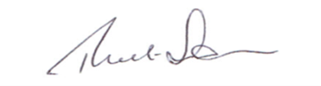 Robert SimpsonDirector of EducationName of applicant:Address:Trust / School: Present post: